          Tu  -  TERZA UNIVERSITÀ -  2023/24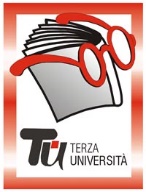                                                         Provincia - SECONDA FASEPIAZZA BREMBANAReferente: Mariarosa Calegari - Iscrizioni e informazioni: Biblioteca Comunale, via Roma 12, tel. 0345.82549Come viveva e da chi era costituita la comunità bergamasca che aveva intensi rapporti con la  della Serenissima a partire dal XV secolo? Analisi degli eventi storici e visite "virtuali" ai siti più significativi ci consentiranno di rilevare tratti caratteristici della presenza  dei bergamaschi a Venezia. Tra questi: determinazione, concretezza e serietà. Elementi e virtù decisamente molto apprezzate dai veneziani che permisero ai bergamaschi di raggiungere posizioni di prestigio e di responsabilità in breve tempo. Alla fine del corso sarà possibile organizzare una visita guidata.1)  29.1.24:  Dall'Isola Brembana Bartolomeo Colleoni si impone a Bergamo ormai veneziana dal 1451 al 1475.2)    5.2.24:  Accanto alla Cappella Colleoni in S. Maria Maggiore Lorenzo Lotto disegna le tarsie del Coro reinaugurato nel 2023.3)  12.2.24:  Nel '500 le valli di Bergamo entrano in un pianeta cambiato dalla scoperta dell'America.4)  19.2.24:  La nuova Strada Priula attraversa la Valle Brembana.5)  26:2.24: Da S. Giovanni Bianco e da Cornello del Tasso gli Zanni e i Tasso si allargano all'Europa.6)    4.3.24:  Torquato Tasso e Gaetano Donizetti con la poesia e la musica aprono il teatro bergamasco al Risorgimento nazionale.Modulo n°121LA COMUNITÀ BERGAMASCA NELLA VENEZIA RINASCIMENTALE E BAROCCA  DocenteGiovanni dal CovoloGiornoLunedìOrario15.00 - 17.15    PeriodoDal 29 gennaio al 4 marzo 2024 (6 incontri - € 24,00)SedeSala Polivalente Comunale, via Roma 12ArgomentoSTORIA E CULTURA 